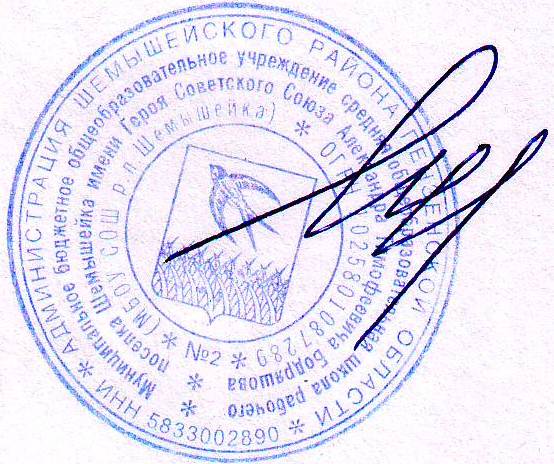 ГОДОВОЙ КАЛЕНДАРНЫЙ УЧЕБНЫЙ ГРАФИКМуниципального бюджетного общеобразовательного учреждения средней общеобразовательной школы рабочего поселка Шемышейкаимени  Героя Советского Союза Александра Тимофеевича Бодряшована 2022-2023учебный годI. Регламентирование образовательного процесса на учебный год.Учебный год начинается 1 сентября 2022года.Учебный год заканчивается: 25 мая 2023 года – в 9-х и 11-х классах;30 мая 2023 года – в 1-8-х и 10-х классах.II.  Регламентирование образовательного процесса на неделю.Продолжительность учебной недели:- по 5-дневной учебной неделе  – 1-11 классы.III.  Продолжительность каникул.IV. Продолжительность уроков.1 класс• сентябрь-октябрь- 3 урока по 35 минут•ноябрь-декабрь - 4 урока по 35 минут•январь-май- 4 урока по 40 минут2-11 класс -45 минутV. Расписание звонков на урокиc 01.09.2022г.VI.Внеурочная деятельность  15.00.-20.30.Принятона заседании педагогического совета протокол № 1 от30.08.2022Утверждаю Директор МБОУ СОШ  р.п. Шемышейка _____________М.М.Гудожниковаприказ  №104  от 30.08.2022КаникулыСрок начала и окончания каникулКоличество днейОсенние с  31 октября  по  07 ноября 2022 года8Зимние с 30 декабря  2022 года по 9 января 2023 года11Дополнительные для 1 классовс 13 февраля 2023 года по 19 февраля 2023 года7Весенние с 23 марта 2023  года  по 03 апреля 2023 года11Итого  за учебный год 30урокначалоокончаниеперемена1 урок8.008.45102 урок8.559.40103 урок9.5010.35104 урок10.4511.30205 урок11.5012.35206 урок12.5513.40107 урок13.5014.35